Уважаемые руководители!Во исполнение пункта 5 раздела V протокола совещания у Заместителя Председателя Правительства Российской Федерации Т.А. Голиковой от 8 сентября 2021 № ТГ-П24-93пр (МЭДО от 13.09.2021 № 40476), Администрация Михайловского МО  информирует  руководителей предприятий потребительского рынка товаров, работ и услуг, осуществляющих деятельность на территории Михайловского муниципального образования, о необходимости обеспечения работодателями наращивания темпов вакцинации иностранных граждан, и ревакцинации против новой коронавирусной инфекции, в том числе за счет использования вакцины «Спутник Лайт».С уважением, И.о. Главы Михайловскогомуниципального образования                                                          В.В. Зимина 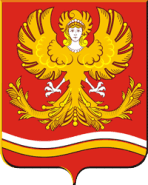 АДМИНИСТРАЦИЯМИХАЙЛОВСКОГОМУНИЦИПАЛЬНОГО ОБРАЗОВАНИЯул. Кирова, д. 22, г. Михайловск,Свердловская область, 623080Телефон: (34398) 67-951Факс(34398) 67-241E-mail: mixalmo@rambler.ru         от 27.09.2021 годаРуководителям предприятий потребительского рынка товаров, работ  и услуг, осуществляющих деятельность  на территории Михайловского МО  